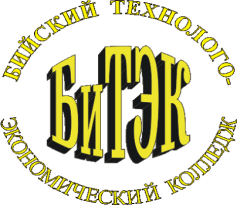 АНПОО    «Бийский технолого-экономический колледж»РАБОЧАЯ ПРОГРАММА  Производственной практики ПМ.01 «Организация  перевозочного  процесса»по программе базовой подготовки специальности             230201 Организация перевозок и управление на транспорте            .Бийск  2021  г.Программа производственной практики ПМ.01 ««Организация  перевозочного  процесса» разработана на основе Федерального государственного образовательного стандарта (далее ФГОС) по специальности среднего профессионального образования (далее СПО) 23.02.01 «Организация перевозок и управление на транспорте» от 12.05.2014 N 508, Положением о практике обучающихся, осваивающих основные профессиональные образовательные программы среднего профессионального образования, утвержденным приказом Министерства образования и науки РФ от 18.04. 2013 г. № 291, в соответствии с учебным планом, АНПОО «БиТЭК» и рабочей программой профессионального модуля ПМ.01 ««Организация  перевозочного  процесса»	Организация – разработчик: Автономная некоммерческая профессиональная образовательная организация «Бийский технолого-экономический колледж».Разработчик: Гусев Н.В.  преподаватель спец. дисциплин АНПОО «БиТЭК»  Программа обсуждена и рекомендована к утверждению решением заседания ПЦК профессионального цикла дисциплин технологического  профиля.от «25» июня 2021 г., протокол № ____________Председатель ПЦК __________________СОДЕРЖАНИЕПАСПОРТ ПРОГРАММЫ ПРАКТИКИРЕЗУЛЬТАТЫ ПРАКТИКИСТРУКТУРА И СОДЕРЖАНИЕ ПРАКТИКИУСЛОВИЯ ОРГАНИЗАЦИИ И ПРОВЕДЕНИЯ ПРАКТИКИКОНТРОЛЬ И ОЦЕНКА РЕЗУЛЬТАТОВ ПРАКТИКИПРИЛОЖЕНИЕ 1ПРИЛОЖЕНИЕ 2ПРИЛОЖЕНИЕ 3ПАСПОРТ ПРОГРАММЫ ПРОИЗВОДСТВЕННОЙ	ПРАКТИКИПМ.01 ««Организация  перевозочного  процесса»1. 1. Место производственной практики в структуреосновной профессиональной образовательной программыПрограмма производственной практики – является частью основной профессиональной образовательной программы (далее ОПОП) по специальности 23.02.01 «Организация перевозок и управление на транспорте» в части освоения вида профессиональной деятельности: обеспечение реализации прав граждан в сфере пенсионного обеспечения и социальной защиты, организационное обеспечение деятельности учреждений социальной защиты населения и органов Пенсионного фонда Российской Федерации.1.2.Цели и задачи практикиЦелью овладения данным видом деятельности. Задачи практики:Формирование у обучающегося общих и профессиональных компетенции  в соответствии с программой модуля, и приобретение практического опыта1.3. Продолжительность практики:	Всего: 108 часов, 3 недели.1.4. Формы проведения производственной практикиПроизводственная практика проводится в форме практической деятельности обучающихся под непосредственным руководством и контролем преподавателей профессиональных модулей и руководителей от организации.1.5 Место и время проведения производственной практикиПроизводственную практику студенты проходят в организациях любой формы собственности.Время прохождения производственной практики определяется графиком учебного процесса.На обучающихся, проходящих производственную практику в организация, распространяются правила охраны труда и правила внутреннего трудового распорядка, действующие в организации.2. РЕЗУЛЬТАТЫ ПРАКТИКИРезультатом практики является освоение общих компетенций (ОК):ОК 1. Понимать сущность и социальную значимость своей будущей профессии, проявлять к ней устойчивый интерес.ОК 2. Организовывать собственную деятельность, выбирать типовые методы и способы выполнения профессиональных задач, оценивать их эффективность и качество.ОК 3. Принимать решения в стандартных и нестандартных ситуациях и нести за них ответственность.ОК 4. Осуществлять поиск и использование информации, необходимой для эффективного выполнения профессиональных задач, профессионального и личностного развития.ОК 5. Использовать информационно-коммуникационные технологии в профессиональной деятельности.ОК 6. Работать в коллективе и команде, эффективно общаться с коллегами, руководством, потребителями.ОК 7. Брать на себя ответственность за работу членов команды (подчиненных), результат выполнения заданий.ОК 8. Самостоятельно определять задачи профессионального и личностного развития, заниматься самообразованием, осознанно планировать повышение квалификации.ОК 9. Ориентироваться в условиях постоянного изменения правовой базы.ПК 1.1. Выполнять операции по осуществлению перевозочного процесса с применением современных информационных технологий управления перевозками.ПК 1.2. Организовывать работу персонала по выполнению требований обеспечения безопасности перевозок и выбору оптимальных решений при работах в условиях нестандартных и аварийных ситуаций.ПК 1.3. Оформлять документы, регламентирующие организацию перевозочного процесса.СТРУКТУРА И СОДЕРЖАНИЕ ПРОГРАММЫ ПРОИЗВОДСТВЕННОЙ ПРАКТИКИСодержание практики4. УСЛОВИЯ ОРГАНИЗАЦИИ И ПРОВЕДЕНИЯ ПРОИЗВОДСТВЕННОЙ ПРАКТИКИ4.1.Требования к документации, необходимой для проведения практики	1. Положение о практике обучающиеся АНПОО «БиТЭК»	2. Рабочая программа производственной практики профессионального модуля ПМ.01 ««Организация  перевозочного  процесса» для специальности 23.02.01 «Организация перевозок и управление на транспорте» (базовая подготовка).	3. График прохождения производственной практики.        4.  Приказ о  направлении на практику.5. Договор с организацией. 4.2. Требования к учебно-методическому обеспечению практики1.Учебная литература по освоенным ранее профильным дисциплинам и профессиональным модулям.2. Методические рекомендации по оформлению отчетов по практике.3.Оценочные средства для проведения аттестации в форме дифференцированного зачета. 4.3. Требования к материально-техническому обеспечениюВ качестве баз производственной практики должны быть выбраны организации, отвечающие следующим требованиям:- соответствовать данной специальности и виду практики;- иметь сферы деятельности, предусмотренные программой практики;- располагать квалифицированными кадрами для руководства практикой студентов;- располагать необходимым материально-техническим оснащением (базой).4.4. Перечень учебных изданий, интернет ресурсов, дополнительной литературыОсновные источники:1.     Горев А.Э., Грузовые автомобильные перевозки : учеб. пособие для студ. высш. учеб. заведений / А.Э. Горев.   5-е изд., испр. — М. : Издательский центр «Академия», 2008. — 288 с.2.     Николаев, А.Б. Автоматизированные системы управления на автомобильном транспорте: учебник для студ. учреждений сред. проф. образования [Текст] / А.Б.Николаев, С.В.Алексанихин, И.А.Кузнецов и др. — 1-е изд., стер. – М.: ИЦ «Академия», 2011. –  288с3.     Неруш Ю.М., Неруш А.Ю. Практикум по логистике. — М.: ТК Велби, Н54 Издательство Проспект, 2008. — 304 с.Дополнительные источники:1.           Ефимов,  В. В. Условия подготовки и перевозки скоропортящихся грузов [Текст]: учеб. пособие / В.В. Ефимов. —  СПб.: Изд-во ПГУПС, 2009. – 202с.2.     Спирин,  И.В. Автотранспортное право [Текст]: учебник для студ. учреждений сред. проф. образования. / И.В. Спирин— 2-е изд., испр. и доп. — М.: Издательский центр «Академия», 2006. – 304с.4.     Грибут, И.Э. Автосервис: станция технического обслуживания автомобилей [Текст]: учебник для ВУЗов / И.Э. Грибут, В.М. Артюшенко, Н.П. Мазаева; под ред. В.С. Шуплякова, Ю.П. Свинаренко.  – М.: Альфа-М: ИНФРА-М, 2009. – 480с.5.     Кононенко, Т.В. Правила автотранспортных перевозок [Текст]: сборник нормативных документов / Т.В. Кононенко. – Ростов-на-Дону: «Феникс», 2010. – 382с.6.     Майборода, М.Е. Грузовые автомобильные перевозки [Текст]: учебное пособие для  образ. учрежд. сред. проф. образ. / М.Е. Майборода, В.В. Беднарский. – Ростов-на-Дону: Феникс, 2009. – 442с.7.     Семенов, В.М. Организация перевозок грузов [Текст]: учебник для  учрежд. сред. проф. образ. / В.М. Семенов. – М.: ИЦ "Академия", 2009. – 304с.8.     Спирин, И.В. Организация и управление пассажирскими автомобильными перевозками [Текст]: учебник для образ. учрежд. сред. проф. образ. / И.В Спирин. – 6-е изд., стереотип. – М.: ИЦ «Академия», 2011. – 400с.9.     Туревский, И.С. Автомобильные перевозки  [Текст]: учебное пособие  для сред. проф. образ. / И.С. Туревский. – М.: ИД «ФОРУМ»: ИНФРА-М, 2009. – 224с.Периодические издания (отечественные журналы):1.Автоперевозчик (индекс издания 41559)2.Автотранспорт /эксплуатация, обслуживание и ремонт/   (индекс издания 16118)3.Автотранспорт и сервис (индекс издания 60542)4. За рулем (индекс издания 99122)5. Автомир (индекс издания 60041)6. Охрана труда и техника безопасности на автотранспортных предприятиях и в транспортных цехах (индекс издания 16623)Интернет-ресурсы:1.     Библиотека автомобилиста- http://www.viamobile.ru2.     Связь. Электронный ресурс. – Режим доступа: интрасеть ns.esrr.mps, с регистрацией. – Загл. с экрана.3.     Служба перевозок. Электронный ресурс. – Режим доступа: интрасеть http://www.es-perevozok.ru/contacts.html, с регистрацией. – Загл. с экрана.4. Информационно-справочная система «Безопасность движения». Электронный ресурс. – Режим доступа: http://gostrf.com/, интрасеть, с регистрацией. – Загл. с экрана.5. Контроль и оценка результатов ПРОИЗВОДСТВЕННОЙ  ПРАКТИКИ	Контроль и оценка результатов освоения учебной дисциплины осуществляется преподавателем в процессе проведения практических занятий, тестирования, а также выполнения обучающимися индивидуальных заданий, проектов, исследований.ПРИЛОЖЕНИЕ  1Перечень индивидуальных заданий2. Решить задачу Пассажирское автотранспортное предприятие обслуживает автобусные маршруты в течение года (365 дней). Списочное количество автобусов - 350. Коэффициент технической готовности - О,78. Коэффициент выпуска автобусов на линию - 0,74. Определить автомобиле-дни простоя в исправном состоянии. 3. Решить задачу Протяжённость междугороднего автобусного маршрута — 90 км. Количество промежуточных остановок -3. Время простоя на каждой промежуточной остановке - 3 мин. Время простоя на конечной остановке -18 мин. Техническая скорость — 45 км/ч. Время работы автобуса на маршруте 13,2 часа. Нулевой пробег за день 18 км. Определить эксплуатационную скорость и скорость сообщения автобуса. 4. Решить задачу Автобус работает на городском диаметральном маршруте протяжённостью 11 км. Количество промежуточных остановок на маршруте 24. Время простоя на каждой промежуточной остановке -20 сек. Время простоя на конечной остановке - 2 мин. Техническая скорость - 22 км/ч. Время работы автобуса на маршруте - 16 часов. Нулевой пробег за день 8 км. Определить коэффициент использования пробега за день 5. Решить задачу Автобус вместимостью 60 пассажиров работает на маршруте протяженностью – 9.7 км, количество промежуточных остановок на маршруте 18, время простоя автобуса на промежуточной остановке 28 сек, время простоя на конечной остановке 12 минут, коэффициент наполнения – 0,38, коэффициент сменности пассажиров 4,1. Техническая скорость на маршруте 24 км/ч. Время работы автобуса линии 12 часов. Нулевой пробег за день 15 км. Определить объем перевозок и пассажирооборот за рабочий день. 6. Решить задачу Автобус вместимостью 41 человек выходит из парка 6 ч 17 мин и должен возвратиться в 22 ч 24 мин. Перерыв в течение дня составляет 1 ч 50 мин. Нулевой пробег за день 15 км. Техническая скорость 25 км/ч. Эксплуатационная скорость 18,7 км/ч. Автобус работает на маршруте протяженностью 28 км. Коэффициент наполнения – 0,78, коэффициент сменности 3,8, коэффициент выпуска 0,79. Определить месячную производительность автобуса в пассажирах и пассажир километрах. 7. Решить задачу Автобус вместимостью 80 пассажиров работает на маршруте протяженностью 14,7 км/ч. Время в наряде 13,5 часа, скорость сообщения 20 км/ч, время простоя на конечной остановке 6 минут. Нулевой пробег за день 12 км, техническая скорость 30 км/ч. Коэффициент наполнения 0,4, средняя дальность поездки пассажира 4,6 км, коэффициент выпуска автобусов на линию 0,78. Маршрут городской. Определить доходы автобуса на маршруте за год 8. Решить задачу На пригородном маршруте работает автобус вместимостью 45 пассажиров. Коэффициент использования вместимости 0,8. Маршрут протяженностью 65 км, эксплуатационная скорость 22 км/ч. Время в наряде 13,2 часа, нулевой пробег за день 15 км. Техническая скорость 25 км/ч. Определить доход за день. 9. Решить задачу Списочное количество автобусов в ПАТП 200 единиц. Коэффициент выпуска 0,75. Время в наряде 12,3 часа. Доходная ставка 38 руб./ч. Определить доход за год.ПРИЛОЖЕНИЕ  2Методические рекомендации по оформлению отчета по практике.Правила оформления отчета по пратике                                                                                                                      1. Общие требования1.1. Отчет по практике печатается на компьютере на одной стороне листа формата А4 210 x 294 мм через полтора интервала. При этом для текстов выполненных на устройствах ЭВМ используется редактор Word шрифт Times New Roman, размер основного шрифта должен быть 14, межстрочный интервал 1,5. Размер шрифта для сносок - 10, выравнивание – по ширине, стиль обычный;1.2. Объем работы – 10-30 страниц машинописного текста.1.3. Содержание, введение, характеристика предприятия, ход проделанной работы, заключение и список используемых источников(нормативно-правовые акты, литература), Приложение нумеруется в левом верхнем углу 1, 2,3  необходимо начинать с новой страницы.1.4. Текст размещается на страницах с соблюдением следующих размеров полей: левое - не менее 3 см, правое – 1 см, верхнее и нижнее – не менее 1,5 см. Расстояние от края до колонтитула – верхнего 1,25 см., нижнего 1,7 см. Красная строка - 1,25 см.1.5. Слова разделяются одним пробелом. Перед знаками препинания (кроме тире) пробелов быть не должно, после них ставится один пробел.1.6. Заголовки структурных элементов отчета по практике и разделов основной части следует располагать в середине строки и печатать первая прописная  буква, выделение жирное, не подчеркивая, без точки в конце.1.8. Заголовки подразделов и пунктов следует начинать печатать с абзацного отступа, без точки в конце.1.9. Если заголовок включает несколько предложений, их разделяют точками. Переносы слов в заголовках не допускаются.1.10. Расстояние между заголовками структурных элементов работы, разделов основной части и текстом должно быть 2 интервала.1.11. Пункты и подпункты основной части следует начинать печатать с абзацного отступа.2. Нумерация страниц2. Страницы отчета по практике нумеруются арабскими цифрами внизу по центру.2.2. Титульный лист включается в общую нумерацию страниц работы. Номер страницы на титульном листе не ставится. Лист, содержания работы нумеруется с 5 страницы.2.3. Нумерация страниц проставленных в плане должна соответствовать нумерации страниц текста работы.2.4. Приложения включаются в общую нумерацию страниц.3. Нумерация разделов, пунктов и подпунктов3.1. Разделы, пункты и подпункты следует нумеровать арабскими цифрами.3.2. Разделы должны иметь порядковую нумерацию в пределах основной части и обозначаться арабскими цифрами с точкой, например: 1., 2., 3., и т.д.3.3. Пункты должны иметь нумерацию в пределах каждого раздела или подраздела. Номер пункта включает номер раздела, номер подраздела и свой порядковый номер, разделенные между собой точкой, например: 1.2.3., 2.1.7. и т.п.3.4. Если раздел или подраздел имеет только один пункт, то нумеровать данный пункт не следует.4. Таблицы4.1. Массивы цифровой информации рекомендуется оформлять в виде таблиц.4.2. Таблицу следует размещать непосредственно после текста, в котором она упоминается впервые, или на следующей странице, если того требуют размеры таблицы.4.3. На все таблицы должны быть даны ссылки в тексте (табл. и ее порядковый номер, без знака №).4.4. Таблицы следует нумеровать арабскими цифрами порядковой нумерацией в пределах отчета по практике. Номера следует размещать после слова «Таблица» (без знака №). Например: Табл. 2. Соотношение норм права и морали.Если в работе дается только одна таблица, то ее не нумеруют и слово «Таблица» не пишут.5. Перечисления5.1. При необходимости внутри пунктов или подпунктов могут быть использованы перечисления. Их следует приводить с использованием порядковой нумерации, применяя арабские цифры со скобкой и точкой. Перечисления печатаются строчными буквами с абзацного отступа. Например:1) принцип законности;2) принцип демократизма;3) принцип гуманизма и т.д.6. Сноски6.1. Статистические данные, цитаты, и другие материалы, взятые из источников информации использованных при написании отчета по практике, должны сопровождаться сносками.6.2. Сноски должны быть размещены внизу страницы после текста.6.3. При оформлении сносок используется шрифт Times New Roman, размер шрифта должен быть 10, через один интервал. Абзацный отступ не применяется. Печатают сноски, отделяя их от основного текста чертой. Они должны заканчиваться до границы нижнего поля страницы.6.3. Сноски следует нумеровать арабскими цифрами порядковой нумерацией в пределах страницы. На следующей странице нумерация сносок начинается с 1, даже в том случае если использован только один источник.Примеры написания сносок:- при ссылке на учебник:__________________________ Бирюков П. Н. Международное право: учеб. пособие. - 2-е изд., перераб. и доп.  - М.: Юристъ, 2000. – 315 с. - при ссылке на статью журнала или иного периодического издания:__________________________1 Иванова Е.Ю. На грани элитарной и массовой культур: к осмыслению «игрового пространства» русского авангарда // Общественные науки и современность. - 2001. - № 1. -  162-174 с. - сборник научных статей и материалов:__________________________ Кузнецов Н.В. К вопросу о формировании либеральной модели управления обществом // Конституционные основы российского федерализма (материалы конференции, посвященной десятилетию принятия Конституции РФ). Сб. - Новосибирск: Наука, 2004.- 81-90 с.- монографии и диссертационные исследования:__________________________1  Белозеров И.В. Религиозная политика Золотой Орды на Руси в XIII-XIV вв.: дис. … канд. ист. наук. - М., 2002. – 114 с.2 Назарова И.Г. Развитие коммуникативной компетентности социальных педагогов села в процессе дополнительного профессионального образования: автореф. на соиск. ученой степ. канд. пед. наук. – М., 2002. –  18 с.3. Там же. 52-54 с.7. Список использованных источников7.1. В список включаются все источники информации, использованные при написании отчета по практике.7.2. Список использованных источников может содержать следующие подзаголовки:- список нормативно-правовых актов,- диссертационные исследования и монографии,- учебники и учебно-методические пособия,- периодические издания,- интернет ресурсы.7.3. Нумерация источников ведется арабскими цифрами с точкой.7.4. Печатать сведения о каждом из использованных источников следует с новой строки, используя абзацный отступ.7.5. Первыми в списке источников помещаются нормативно-правовые акты. Они должны содержать наименование, место издания источника, издательство, год издания и количество страниц. Например:1. Конституция Российской Федерации. - М.: Юрид. литература, 1993. - 64 с.2. Уголовный кодекс Российской Федерации (по состоянию на 1 февраля 2011 года). – Новосибирск: Сиб. универ. изд-во, 2011. – 192 с.3. О Конституционном Суде Российской Федерации: Федеральный конституционный закон от 21 июля 1994 г. № 1-ФКЗ (ред. от 5 апреля 2005 г.) // Собрание законодательства Российской Федерации. – 1994. - № 13. – Ст. 1447.7.6. Нормативные правовые акты перечисляются по юридической силе:- Международные нормативно-правовые акты;- Конституция РФ;- Федеральные конституционные законы РФ;- Федеральные законы (Кодексы и иные законодательные акты РФ);- Указы Президента РФ;- Постановления Президента РФ;- Нормативные акты федеральных министерств и ведомств;- Нормативные акты органов власти субъектов РФ;- Постановления Конституционного суда РФ;- Постановления Пленума Верховного суда РФ;- Постановления Пленума Высшего арбитражного суда РФ;- решения и постановления местных органов государственной власти;- нормативные акты муниципальных органов;- локальные нормативные акты.7.7. Нормативные правовые акты равной юридической силы располагаются в алфавитном порядке.7.8. Перечисление нормативных правовых актов равных по юридической силе и имеющих схожее название (Например, Уголовный кодекс РСФСР и Уголовный кодекс Российской Федерации) осуществляется с учетом хронологической последовательности их издания.7.9. Использованная литература, диссертационные исследования и монографии, учебники и учебно-методические пособия так же располагаются в алфавитном порядке фамилий авторов и названий работ, не имеющих автора. 7.10. Список использованных источников составляется с учетом правил библиографического описания и должен содержать следующие сведения: фамилии (в именительном падеже) и инициалы авторов; основное заглавие и сведения, относящиеся к заглавию; сведения об издании: место издания, издательство, год издания и количество страниц. Заглавие источника следует указывать без искажений и сокращений, так же как и на его титульном листе. Место издания следует приводить полностью в именительном падеже, сокращая названия только городов – Москва (М.), Санкт - Петербург (СПб.), Ленинград (Л.). Названия издательства следует писать в именительном падеже, год издания – цифрами без слова «год».Примеры библиографического описания:а) книг, учебников, монографий:Виханский О. С., Наумов А. И. Практикум по курсу «Менеджмент». - М.: Гардарики, 1998. - 288 с.Теория государства и права: учебник для вузов / Отв. ред. В.Д. Перевалов. – 3-е изд., пер. и доп. – М.: Норма, 2005. – 496 с.б) многотомных изданий:Анохин Ю.В. Теория права и государства: Учебное пособие: в 2 ч. / Ю.В. Анохин. – Барнаул, 2000. – 2 ч. – 254 с.Савельев И. В. Курс общей физики: учеб пособие. - 2-е изд., перераб. Т. 1-3. -М.: Наука, 1982. – 135 с.в) отдельного тома многотомного издания:Кутафин О. Е., Лебедев В. М., Семигин Г. Ю. Судебная власть России: история, документы. В 6 т. Т. V. Советское государство / Отв. ред. Р. С. Мулукаев, А. Я. Малыгин. – М.: Мысль, 2003. – 647 с.г) авторефератов и диссертаций:Бушуев И.И. Разделение властей в федеративном государстве: Автореф. дис… канд. юрид. наук. – М., 1990. – 20 с.Жуков В. А. Социально-медицинские аспекты здоровья современного человека: Дис. канд. социол. наук. - М., 1997. - 123 с.Иванов Р. А. Социальное управление: региональные аспекты: Автореф. дис. канд. социол. наук. - М., 1999. - 142с.АНПОО  «БИЙСКИЙ ТЕХНОЛОГО-ЭКОНОМИЧЕСКИЙ  КОЛЛЕДЖ »ОТЧЕТо прохождении производственной практики профессионального модуля ПМ.01 ««Организация  перевозочного  процесса»--------------------------------------------------------------------------------------- (место прохождения практики)Студента  _____ курса  _____группы______________    _________ __________(Ф.И.О.)Оценка отчета:       ________________ Руководитель практики: ______________________ /_________________________                                          «_____» ______________ 20__ г.М.П.г. Бийск 20    г.АНПОО  «БИЙСКИЙ ТЕХНОЛОГО-ЭКОНОМИЧЕСКИЙ  КОЛЛЕДЖ »Индивидуальное заданиеСтудента  _____ курса  _____группы______________    _________ __________(Ф.И.О.)Специальности:  23.02.01 «Организация перевозок и управление на транспорте»профессионального модуля ПМ.01 ««Организация  перевозочного  с_________________201__г. по_______________________201___г.Место прохождения практики_____________________________________________________________________________________________________ 1___________________________________________________________________________________________________________________________________________Руководитель практики  ___________________    (Ф.И.О.)                                                                                          М.П.Дневник прохождения  производственной практикиПМ.01 ««Организация  перевозочного  процесса»Руководитель практики ________________(Ф.И.О)     /_____________/                           М.П.АНПОО  «Бийский технолого-экономический колледж»Характеристикастудента_________________________________________________________________Ф.И.О.Группа ______ Специальность: 23.02.01 «Организация перевозок и управление на транспорте»--------------------------------------------------------------------------------------- (место практики, наименование организации)под руководством ________________________________________________(фамилия, имя, отчество руководителя, должность)________________________________________________________________Фактически работал с__________	____ 201____г.	 по_______________201____г.Приобрел практический опыт предусмотренные программой практики в полном объеме, не полном объеме(нужно подчеркнуть)И сформировал компетенции по избранной специальности:: ОбщиеОК 1. Понимать сущность и социальную значимость своей будущей профессии, проявлять к ней устойчивый интерес сформировал, не сформировалОК 2. Организовывать собственную деятельность, выбирать типовые методы и способы выполнения профессиональных задач, оценивать их эффективность и качество сформировал, не сформировалОК 3. Принимать решения в стандартных и нестандартных ситуациях и нести за них ответственность сформировал, не сформировалОК 4. Осуществлять поиск и использование информации, необходимой для эффективного выполнения профессиональных задач, профессионального и личностного развития сформировал, не сформировалОК 5. Использовать информационно-коммуникационные технологии в профессиональной деятельности сформировал, не сформировалОК 6. Работать в коллективе и команде, эффективно общаться с коллегами, руководством, потребителями сформировал, не сформировалОК 7. Брать на себя ответственность за работу членов команды (подчиненных), результат выполнения заданий сформировал, не сформировалОК 8. Самостоятельно определять задачи профессионального и личностного развития, заниматься самообразованием, осознанно планировать повышение квалификации сформировал, не сформировалОК 9. Ориентироваться в условиях постоянного изменения правовой базы сформировал, не сформировал ПК 1.1.  Выполнять операции по осуществлению перевозочного процесса с применением современных информационных технологий управления перевозками.ПК 1.2 Организовывать работу  персонала по обеспечению безопасности перевозок и выбору оптимальных решений при работах в условиях нестандартных и аварийных ситуаций. ПК 1.3.  Оформлять документы, регламентирующие организацию перевозочного процесса.____________________________________________________________________________________________________________________________________________Результаты освоения компетенций:Общие компетенции сформировал, не сформировал ______ (указать)Профессиональные компетенции сформировал, не сформировал ______ (указать)Руководитель практики от организацииМП  ___________ / __________________________ /Аттестационный листо прохождении производственной практики ПМ.01 ««Организация  перевозочного  процесса»1.Ф.И.О.студента_______________________________________________________Группа___________по специальности 23.02.01 «Организация перевозок и управление на транспорте» 2.Место прохождения практики_____________________________________________________________3. Сроки проведения практики с____________по________________________За время прохождения производственной  практики студент сформировал профессиональные компетенции *Критерии оцениванияРешение о допуске к дифференцированному зачету допущен (не допущен)                            Руководитель практики _________________(Ф.И.О)                            Руководитель практики _________________(Ф.И.О)                                                                                         М.П                                                                                         \ПРИЛОЖЕНИЕ  3Оценочные  средствапо  производственной практике  ПМ.01 ««Организация  перевозочного  процесса»1.  Инструкция  для   обучающихся:Внимательно  прочитайте  задание.Подготовьте   правильный,  по  вашему  мнению,  вариант  ответа,  развернутый  доклад или  решение  практической  задачи.Время   выполнения  задания,  подготовки  к  ответу  0,25  часа.Вопросы к дифференцированному зачету по практике 1. Маршрутная технология перевозки пассажиров 2. Виды и характеристики маршрутов. 3. Технико-эксплуатационные показатели маршрутов 4. Порядок организации маршрута 5. Порядок изменения маршрута. 6. Порядок закрытия маршрута. 7. Остановочные, контрольные и технические пункты маршрутов 8. Оптимизация маршрутной системы 9. Задачи организации маршрутных перевозок 10. Понятие пассажиропотока 11. Обследование пассажиропотока 12. Методы обследования пассажиропотока 13. Скорости движения на маршрутах. 14. Скорость сообщения. 15. Мгновенная скорость. 16. Техническая скорость 17. Эксплуатационная скорость 18. Методы нормирования скоростей движения на маршруте 19. Задачи диспетчерской службы по контролю движения ТС 20. Линейная диспетчерская служба 21. Внутрипарковая диспетчерская служба. 22. Виды расписание движения автобусов. 23. Маршрутное расписание движения автобусов 24. Водительское расписания движения автобусов 25. Организация работы малых автобусов, 26. Организация работы таксомоторов 27. Организация работы маршрутных такси 28. Организация работ автобусных бригад 29. Организация работы автобусов на городских маршрутах 30. Организация работы автобусов на пригородных маршрутах 31. Организация работы автобусов на междугородних маршрутах 32. Организация специальных и заказных перевозок.33. Определение потребности в подвижном составе 34. Методы изучения транспортной подвижности населения 35. Изучение спроса на таксомоторные и заказные перевозки. 36. Распределение автобусов по маршрутам 37. Организация комбинированных режим движения 38. Технологии использования легковых автомобилей 39. Технология перевозки пассажира автомобилями такси 40. Графики работы автомобилей-такси на линии и режимы труда водителя 41. Организация проката, хранения и парковки легковых автомобилей 42. Эксплуатационные показатели работы легковых автомобилей 43. Оптимизация работы автомобиле такси на линии 44. Компании агрегаторы информационных услуг на рынке такси 45. Эксплуатационные качества подвижного состава 46. Линейные сооружения пассажирского транспорта 47. Экипировка и оборудования подвижного состава. 48. Оборудования линейных сооружений. 49. Особенности режима труда водителей АТ 50. Паспорт маршрута, состав и назначение.3. Критерии    оценивания   студентовОценка  «5»   -  Студент  показывает профессиональные  умения в  соответствии  с  поставленным  вопросом (заданием), демонстрирует знание профессиональной  терминологии. Действия  построены  профессионально  грамотно,  последовательно.  Оценка  «4»   -  Студент  показывает профессиональные  умения в  соответствии  с  поставленным  вопросом (заданием), демонстрирует знание профессиональной  терминологии,  допуская  неточности. Действия  построены  профессионально  грамотно,  последовательно.  Оценка  «3»   -  Студент  показывает профессиональные  умения не в  полном   соответствии  с  поставленным  вопросом (заданием), демонстрирует не корректное использование профессиональной  терминологии. Не  умеет  выстроить  логику действий. Оценка  «2»   -  Студент не  может  показать профессиональные  умения в  соответствии  с  поставленным  вопросом (заданием). Не может  продемонстрировать использование  профессиональной  терминологии. Не  умеет  выстроить  логику действий.  Согласовано______________________  ______________________ ______________________  УтверждаюДиректор АН ПОО«Бийский технолого-экономический колледж»__________ А.В.Киданов«28» 06 2021г.Приказ _______________Наименование профессиональных компетенцийНаименование  тем (виды работ)Фонд времени (часы)ПК 1.1. Выполнять операции по осуществлению перевозочного процесса с применением современных информационных технологий управления перевозками.  Вводное занятие Требования охраны труда и пожарной безопасности на предприятииПК 1.1. Выполнять операции по осуществлению перевозочного процесса с применением современных информационных технологий управления перевозками.   Планирование, организация перевозок.  ПК 1.1. Выполнять операции по осуществлению перевозочного процесса с применением современных информационных технологий управления перевозками.  Выбор маршрута движения подвижного состава.ПК 1.1. Выполнять операции по осуществлению перевозочного процесса с применением современных информационных технологий управления перевозками.  Расчет платежей за перевозки.ПК 1.1. Выполнять операции по осуществлению перевозочного процесса с применением современных информационных технологий управления перевозками.  Организация движения подвижного состава. ПК 1.2. Организовывать работу персонала по выполнению требований обеспечения безопасности перевозок и выбору оптимальных решений при работах в условиях нестандартных и аварийных ситуаций.   Оформление перевозочных документов и работа с базами данных. ПК 1.2. Организовывать работу персонала по выполнению требований обеспечения безопасности перевозок и выбору оптимальных решений при работах в условиях нестандартных и аварийных ситуаций.Составление  маршрутных схем по  видам маршрутов. ПК 1.2. Организовывать работу персонала по выполнению требований обеспечения безопасности перевозок и выбору оптимальных решений при работах в условиях нестандартных и аварийных ситуаций.  Диспетчерское управление движением.Оформление диспетчерской документации на автотранспортном предприятии.Ведение технической документации.Контроль выполнения заданий и графиков подвижного состава.ПК 1.3. Оформлять документы, регламентирующие организацию перевозочного процесса. Расчет норм времени на выполнение операций.Расчет показателей работы объектов транспорта  ПК 1.3. Оформлять документы, регламентирующие организацию перевозочного процесса.  Использование в работе электронно-вычислительных машин для обработки оперативной информации ИТОГО ЧАСОВ 108Виды деятельностиВиды работСодержаниеосвоенного учебного материала, необходимого для выполнения видов работСодержаниеосвоенного учебного материала, необходимого для выполнения видов работНаименование учебных дисциплин, междисциплинарных курсов с указанием тем, обеспечивающих выполнение видов работКоличество часов (недель)ПМ.01. «Организация  перевозочного  процесса»ПМ.01. «Организация  перевозочного  процесса»ПМ.01. «Организация  перевозочного  процесса»ПМ.01. «Организация  перевозочного  процесса»ПМ.01. «Организация  перевозочного  процесса»ПМ.01. «Организация  перевозочного  процесса»МДК.01.01. Технология перевозочного процесса (на автомобильном транспорте)МДК.01.01. Технология перевозочного процесса (на автомобильном транспорте)МДК.01.01. Технология перевозочного процесса (на автомобильном транспорте)МДК.01.01. Технология перевозочного процесса (на автомобильном транспорте)МДК.01.01. Технология перевозочного процесса (на автомобильном транспорте)МДК.01.01. Технология перевозочного процесса (на автомобильном транспорте)Вводный инструктаж                                                                                                                                                   2Вводный инструктаж                                                                                                                                                   2Вводный инструктаж                                                                                                                                                   2Вводный инструктаж                                                                                                                                                   2Вводный инструктаж                                                                                                                                                   2Вводный инструктаж                                                                                                                                                   2ПК1.1. Выполнять операции по осуществлению перевозочного процесса с применением современных информационных технологий управления перевозками.Составление таблицы по теме «Классификация грузовых автомобильных перевозок» для предприятия. Составление таблицы по теме «Классификация грузовых автомобильных перевозок» для предприятия. Грузовые автомобильные перевозки в РоссииКлассификация грузовых автомобильных перевозокСостояние и перспективы развития грузовых перевозок на автотранспортеСостояние и перспективы развития грузовых перевозок на автотранспорте3ПК1.1. Выполнять операции по осуществлению перевозочного процесса с применением современных информационных технологий управления перевозками..Составление таблицы по классификации грузов .Анализ таблицы.Выбор типа АТС для перевозки грузов доставляемых  предприятием.Составление таблицы по классификации грузов .Анализ таблицы.Выбор типа АТС для перевозки грузов доставляемых  предприятием.Грузы и их классификация.Виды транспортной тары и ее назначение, особенности  использования.Правила маркировки грузовСроки и скорость доставки грузовГрузы и транспортное оборудование3ПК1.1. Выполнять операции по осуществлению перевозочного процесса с применением современных информационных технологий управления перевозками.Составление карты маршрутов по перевозке грузов используемых  на  предприятииСоставление карты маршрутов по перевозке грузов используемых  на  предприятииФормирование показателей работы в транспортном процессеВлияние эксплуатационных факторов на производительность АТСОчсобенности управления транспортомТранспортный процесс и его элементыТранспортный процесс и его элементы6ПК1.1. Выполнять операции по осуществлению перевозочного процесса с применением современных информационных технологий управления перевозками.Выполнение  расчетов, логистических задач  по определению себестоимости грузовых перевозок  на  предприятииВыполнение  расчетов, логистических задач  по определению себестоимости грузовых перевозок  на  предприятииПринципы формирования тарифов на перевозку грузовСебестоимость грузовых перевозокОпределение тарифа за перевозку грузовГрузовые тарифы .Влиянеи рыночных условий на формирование тарифных платСебестоимость и тарифы на перевозки6ПК1.2. Организовывать работу персонала по выполнению требований обеспечения безопасности перевозок и выбору оптимальных решений при работах в условиях нестандартных и аварийных ситуаций.Изучение  видов транспорта  по  организации перевозок специализированных грузов используемых  организацией.  Анализ  условий  перевозки.Изучение  видов транспорта  по  организации перевозок специализированных грузов используемых  организацией.  Анализ  условий  перевозки.Перевозки грузов специализированным подвижным составом Перевозки грузов специализированным подвижным составомПеревозки тарно-штучных грузовОрганизация перевозок3ПК1.2. Организовывать работу персонала по выполнению требований обеспечения безопасности перевозок и выбору оптимальных решений при работах в условиях нестандартных и аварийных ситуаций.Выполнение расчета пропускной способности погрузочно-разгрузочных пунктовна предприятииВыполнение расчета пропускной способности погрузочно-разгрузочных пунктовна предприятииПогрузочно-разгрузочные пункты. Организация работы и их роль в транспортном процессеОрганизация погрузочно-разгрузочных работ3МДК.01.02. Информационное обеспечение перевозочного процесса (на автомобильном транспорте)МДК.01.02. Информационное обеспечение перевозочного процесса (на автомобильном транспорте)МДК.01.02. Информационное обеспечение перевозочного процесса (на автомобильном транспорте)МДК.01.02. Информационное обеспечение перевозочного процесса (на автомобильном транспорте)МДК.01.02. Информационное обеспечение перевозочного процесса (на автомобильном транспорте)МДК.01.02. Информационное обеспечение перевозочного процесса (на автомобильном транспорте)ПК1.1. Выполнять операции по осуществлению перевозочного процесса с применением современных информационных технологий управления перевозками.Анализ действующего локальных  актов в области автомобильного законодательства и перевозки  грузов используемых  на  предприятииАнализ действующего локальных  актов в области автомобильного законодательства и перевозки  грузов используемых  на  предприятииУстав автомобильного транспортаДокументы на перевозку грузовОрганизация труда водителейНормативное обеспечение перевозок6ПК1.1. Выполнять операции по осуществлению перевозочного процесса с применением современных информационных технологий управления перевозками.Моделирование транспортных сетей и расчет кратчайших расстояний  для  перевозки  груза  по  маршрутам  используемых на  предприятииМоделирование транспортных сетей и расчет кратчайших расстояний  для  перевозки  груза  по  маршрутам  используемых на  предприятииПринципы планирования грузовых перевозокФормулировка и методы решения задач маршрутизацииМоделирование транспортных сетей и расчет кратчайших расстоянийПланирование перевозок грузов6ПК1.1. Выполнять операции по осуществлению перевозочного процесса с применением современных информационных технологий управления перевозками.Изучение работы АТП и погрузочно-разгрузочных средств  на  предприятииИзучение работы АТП и погрузочно-разгрузочных средств  на  предприятииУчет случайных факторов методами стохастического моделирования на примере расчета оптимальной структуры парка АТСМоделирование работы АТС и погрузочно-разгрузочных средств как системы массового обслуживанияПланирование перевозок грузов61.3. Оформлять документы, регламентирующие организацию перевозочного процесса.Изучение документов,   материала  по организации  диспетчерского руководства перевозками  на  предприятииИзучение документов,   материала  по организации  диспетчерского руководства перевозками  на  предприятииСлужба эксплуатации транспортной организацииДиспетчерское руководство перевозкамиСистема управления  перевозкамиУправление грузовыми перевозками6ПК1.1. Выполнять операции по осуществлению перевозочного процесса с применением современных информационных технологий управления перевозками.Выполнение анализа результатов выполнения перевозок предприятиемВыполнение анализа результатов выполнения перевозок предприятиемОрганизация контроля работы водителей на линииУчет и анализ результатов выполнения перевозокАвтоматизация управления грузовыми перевозкамиУправление грузовыми перевозками61.3. Оформлять документы, регламентирующие организацию перевозочного процесса.Определение и расчет показателей качества перевозок  грузов  на  предприятииОпределение и расчет показателей качества перевозок  грузов  на  предприятииОсновные понятия качества обслуживанияПоказатели качества перевозокУправление качеством обслуживанияОбеспечение качества перевозок грузов6МДК.01.03. Автоматизированные системы управления на автомобильном транспорте     (на автомобильном транспорте)МДК.01.03. Автоматизированные системы управления на автомобильном транспорте     (на автомобильном транспорте)МДК.01.03. Автоматизированные системы управления на автомобильном транспорте     (на автомобильном транспорте)МДК.01.03. Автоматизированные системы управления на автомобильном транспорте     (на автомобильном транспорте)МДК.01.03. Автоматизированные системы управления на автомобильном транспорте     (на автомобильном транспорте)МДК.01.03. Автоматизированные системы управления на автомобильном транспорте     (на автомобильном транспорте)ПК1.1. Выполнять операции по осуществлению перевозочного процесса с применением современных информационных технологий управления перевозками.Составление таблицы по характеристикам автоматизированных систем управления на предприятии  Анализ данных по автоматизированным системам управления.Составление таблицы по характеристикам автоматизированных систем управления на предприятии  Анализ данных по автоматизированным системам управления.Критерии качества информации, оценка их влияния на принятие управленческих решенийСпецифические особенности информационных ресурсовСистемный подход к решению задач автоматизации и управления на автомобильном транспорте31.3. Оформлять документы, регламентирующие организацию перевозочного процесса.Сбор  данных предоставляемых автоматизированной системой управления на  предприятииСбор  данных предоставляемых автоматизированной системой управления на  предприятииТиповая структура автоматизированных систем управления        Классификация автоматизированных систем управления, назначение и область их использования на автомобильном транспортеТеоретические основы построения автоматизированных систем управления  на АТП31.3. Оформлять документы, регламентирующие организацию перевозочного процесса.Обработка путевых листов и товарно-транспортной документацииОбработка путевых листов и товарно-транспортной документацииТехническое обеспечение автоматизированных систем управления на автомобильном транспортеОрганизационное, правовое и эргономическое обеспечениеПодсистемы автоматизированных систем управления на автомобильном транспорте61.3. Оформлять документы, регламентирующие организацию перевозочного процесса.Обработка  выходной  информации при  использовании АСУ. Анализ данных  предприятия.Обработка  выходной  информации при  использовании АСУ. Анализ данных  предприятия.Подсистема плановых и аналитических расчетовПодсистема автоматизации учета и анализа производственно- финансовой деятельностиФункциональные подсистемы автоматизированных систем управления на автотранспортных предприятиях61.3. Оформлять документы, регламентирующие организацию перевозочного процесса.Изучение  работы навигационной системы   мониторинга передвижения  автотранспортных  средствИзучение  работы навигационной системы   мониторинга передвижения  автотранспортных  средствОрганизация работы транспортного узлаКонтактные графики движенияГрафики технологических процессов обработки подвижного состава в перевалочных пунктах Информационно-навигационные системы управления подвижными единицами предприятия31.3. Оформлять документы, регламентирующие организацию перевозочного процесса.Обслуживание  и  регламентные  работы навигационной  системыНастройка работы навигационной системыНа  предприятииОбслуживание  и  регламентные  работы навигационной  системыНастройка работы навигационной системыНа  предприятииПонятие, классификация и функции транспортных узловОрганизация работы транспортного узлаКонтактные графики движенияГрафики технологических процессов обработки подвижного состава в перевалочных пунктахИнформационно-навигационные системы управленияподвижными единицами31.3. Оформлять документы, регламентирующие организацию перевозочного процесса.Изучение  регламента по оперативному управлению работой подвижного состава на маршрутах движения  транспортных средств предприятия Изучение  регламента по оперативному управлению работой подвижного состава на маршрутах движения  транспортных средств предприятия Состав и задачи подсистемы автоматизированного диспетчерской управления перевозкамиПостановка задачи оперативного управления работой подвижного состава на маршрутахСтруктура и техническое обеспечение автоматизированных систем диспетчерского управления пассажирским транспортомФункциональные подсистемы автоматизированных систем управления для оперативного диспетчерского управления автомобильным транспортом61.3. Оформлять документы, регламентирующие организацию перевозочного процесса.Составление  технического задания по подбору информационной системы для  обслуживания  перевозок на предприятииСоставление  технического задания по подбору информационной системы для  обслуживания  перевозок на предприятииБазовый набор характеристик для выбора автоматизированных систем управленияВыбор необходимого программного обеспеченияЭтапы ввода автоматизированных систем управления в эксплуатациюОбщие рекомендации по подбору информационной системы61.3. Оформлять документы, регламентирующие организацию перевозочного процесса.Определение качества внутрифирменной  информационной системы  Определение конкурентоспособности АСУ предприятия.Определение качества внутрифирменной  информационной системы  Определение конкурентоспособности АСУ предприятия.Перспективы развития технических средств автоматизированных систем управленияКачественные последствия развития средств телекоммуникацийПерспективы развития автоматизированных систем управления на автомобильном транспорте6Всего часов 108Результаты(освоенные профессиональные компетенции)Основные показатели оценки результатаФормы и методыконтроля и оценкиВыполнять операции по осуществлению перевозочного процесса с применением современных информационных технологий управления перевозками.- безошибочность выполнения операций на ПЭВМ и системах обработки информации для эффективного управления перевозочным процессом, грузовой, коммерческой и пассажирской работой- экспертная оценка деятельности на производственной практике, оценка результатов выполнения практических занятий, Выполнять операции по осуществлению перевозочного процесса с применением современных информационных технологий управления перевозками.- безошибочность выполнения операций по взаимодействию подразделений автоматизированных рабочих мест (АРМ) для организации автомобильных перевозок.- экспертная оценка деятельности на производственной практике, оценка результатов выполнения практических занятий, Выполнять операции по осуществлению перевозочного процесса с применением современных информационных технологий управления перевозками.- обоснованность  использования автоматизированной системы управления на автомобильном транспорте для построения графика маршрутов автомобильного транспорта.- экспертная оценка деятельности на производственной практике, оценка результатов выполнения практических занятий, Выполнять операции по осуществлению перевозочного процесса с применением современных информационных технологий управления перевозками.- безошибочность оформления перевозочных документов с помощью современных информационных технологий.- экспертная оценка деятельности на производственной практике, оценка результатов выполнения практических занятийВыполнять операции по осуществлению перевозочного процесса с применением современных информационных технологий управления перевозками.-грамотное составление информационных сообщений- оценка результатов выполнения практических занятийВыполнять операции по осуществлению перевозочного процесса с применением современных информационных технологий управления перевозками.- грамотное создания запросов, сообщений и отчётов по организации перевозочного процесса.- экспертная оценка деятельности на производственной практике, оценка результатов выполнения практических занятийОрганизовывать работу персонала по обеспечению безопасности перевозок и выбору оптимальных решений при работах в условиях нестандартных и аварийных ситуаций.- грамотность при работе с документами, определяющими состояние безопасности движения автомобильного транспорта на автотранспортном предприятии.- экспертная оценка деятельности на производственной практике, оценка результатов выполнения практических занятий, Организовывать работу персонала по обеспечению безопасности перевозок и выбору оптимальных решений при работах в условиях нестандартных и аварийных ситуаций.- правильность составления организационно-технических мероприятий, направленных на обеспечение безопасности движения- экспертная оценка деятельности на производственной практике, оценка результатов выполнения практических занятий, Организовывать работу персонала по обеспечению безопасности перевозок и выбору оптимальных решений при работах в условиях нестандартных и аварийных ситуаций.- грамотность при разработке организационно-технических мероприятий по работе автотранспортных предприятий в зимних условиях- оценка результатов выполнения практических занятийОрганизовывать работу персонала по обеспечению безопасности перевозок и выбору оптимальных решений при работах в условиях нестандартных и аварийных ситуаций.- грамотное заполнение акта служебного расследования случая нарушения перевозочного процесса .- оценка результатов выполнения практических занятийОрганизовывать работу персонала по обеспечению безопасности перевозок и выбору оптимальных решений при работах в условиях нестандартных и аварийных ситуаций.- грамотность при работе с документами, регламентирующими обеспечение безопасности движения автотранспортных средств в нестандартных ситуациях- экспертная оценка деятельности на производственной практике, оценка результатов выполнения практических занятий, Организовывать работу персонала по обеспечению безопасности перевозок и выбору оптимальных решений при работах в условиях нестандартных и аварийных ситуаций.- обоснованность  действий работников в случаях возникновения аварийных и нестандартных ситуаций.- экспертная оценка деятельности на производственной практике, оценка результатов выполнения практических занятийОформлять документы, регламентирующие организацию перевозочного процесса.- грамотность при работе с документами, регламентирующими организацию перевозочного процесса;- экспертная оценка деятельности на производственной практике, оценка результатов выполнения практических занятийОформлять документы, регламентирующие организацию перевозочного процесса.- точность расчёта станционных интервалов- оценка результатов выполнения практических занятийОформлять документы, регламентирующие организацию перевозочного процесса.- правильность построения плана-графика местной работы автотранспортных предприятий.- оценка результатов выполнения практических занятийОформлять документы, регламентирующие организацию перевозочного процесса.- обоснованность планирования технологических «окон» в графике для производства ремонтных и строительных работ- оценка результатов выполнения практических занятийДатаНаименование  работыПродолжительность  работы, часОценкаПодпись руководителяВиды и объем работ, выполненныхобучающимися во время практикиВиды и объем работ, выполненныхобучающимися во время практикиБаллыБаллыБаллыБаллыВиды и объем работ, выполненныхобучающимися во время практикиВиды и объем работ, выполненныхобучающимися во время практики5432ПК 1.1.Выполнять операции по осуществлению перевозочного процесса с применением современных информационных технологий управления перевозками.ПК 1.2.Организовывать работу  персонала по обеспечению безопасности перевозок и выбору оптимальных решений при работах в условиях нестандартных и аварийных ситуаций. ПК 1.3.Оформлять документы, регламентирующие организацию перевозочного процесса.Итого:Процентрезультативности (правильных ответов)Качественная оценка индивидуальных образовательных достиженийКачественная оценка индивидуальных образовательных достиженийКачественная оценка индивидуальных образовательных достиженийПроцентрезультативности (правильных ответов)балл (отметка)балл (отметка)вербальный аналог90-1005отличноотлично80-894хорошохорошо70-793удовлетворительноудовлетворительноменее 702неудовлетворительнонеудовлетворительно